Муниципальное бюджетное образовательное учреждение«Детский сад №21 «Золотой ключик» комбинированного вида»КОНСПЕКТ ОД РЕЧЕВОЕ РАЗВИТИЕ (ЧХЛ)ТЕМА: «КАК МЫ СПАСАЛИ КОЛОБКА»Средняя группа «Петушок»                                           Разработали воспитатели: Андронникова Л.И.,                                                                                 Потомкина М.Г.г. Шарыпово – 2023г.Цель: – побуждение у детей интереса к проблемной ситуации, желание ее решить; учить детей придумывать свои варианты окончаний к знакомым, логически завершенным сказкам. Задачи:Повторить и закрепить названия и содержание известных народных сказок, умение внимательно слушать вопросы воспитателя и отвечать на них. Формировать у детей умение передавать содержание сказки с помощью мнемотаблицы.Развивать внимание и память воспитанников посредством отгадывания загадок, пальчиковых и дидактических игр.Воспитывать чуткое, доброе отношение к сказочным героям, желание помочь им в трудной ситуации.Методическое обеспечение: колокольчик, шкатулка, конверт с письмом, ИКТ – презентация д/и «Помогите!», «Волшебный мешочек» с предметами из сказок, мнемотаблица для моделирования сказки, мольберт, карточки с героями сказки «Колобок», шаблон Колобка, фломастеры (цветные мелки).Предварительная работа: Чтение русских народных сказок. Рассматривание иллюстраций к сказкам. Игры драматизации.ХОД ОДДети входят в группу, воспитатель звонит в колокольчик, все становятся в круг:ПриветствиеКолокольчик озорной,Ты ребят в кружок построй.Собрались ребята в кругСлева – друг и справа – друг.Вместе за руки возьмёмсяИ друг другу улыбнёмся.А теперь давайте поздороваемся с нашими гостями.Ребенок:Здравствуйте, гости дорогие! Проходите, рассаживайтесь поудобнее. Дай бог тому, кто в этом дому.Здоровья дорогим гостям, да милым детушкам!Воспитатель: Ребята сегодня, когда я пришла на работу, то увидела красивый конверт, а кто его принес я не знаю. Как вы думаете, кто его нам мог принести? (Размышления детей)Давайте вместе откроем и узнаем, что это за письмо и от кого оно. (Открывают конверт и читают письмо)Проблемная ситуация «Здравствуйте ребята! Я колобок-румяный бок, у меня случилась беда. Я узнал, что в конце сказки меня съест Лиса, но, я этого не хочу! Спасите меня! Помогите мне вернуться к дедушке и бабушке! Ребята, торопитесь, в сказках вы не заблудитесь!»Воспитатель: - Ребята, Колобок просит нашей помощи. Что же нам делать? Как нам попасть в «Сказочную страну», чтобы помочь Колобку? (Размышления детей: печка, ступа, сапоги-скороходы, метла, ковер-самолет и т.д).                                                                                                                            Воспитатель: Ребята, мне понравилось, что вы предлагаете.                                                               Ну а чтобы туда попасть, нужно знать и любить сказки. А что такое сказки? (Волшебство, чудеса и т.д.). А вы любите сказки? (Ответы детей.) Вот на волшебном «Ковре-самолете» мы и полетим. Давайте присядем и расскажем какие сказки мы знаем.Пальчиковая игра «Сказки»Будем пальчики считать (сжимают и разжимают кулачки)Будем сказки называтьЭта сказка- «Теремок» (поочередно касаются большим пальцем остальныхЭта сказка- «Колобок» пальцев, начиная с указательного)Эта сказка- «Репка»:Про внучку, бабку, дедку.«Волк и семеро козлят-Этим сказкам каждый рад! (Показывают большие пальцы) (Звучит мелодия «В гостях у сказки»)Воспитатель: - Вот мы и попали в «Сказочную страну»! - А что же это такое? (Находят шкатулку, а в ней записка от Лисы)«Ах вы, ребятушки, захотели помочь Колобку? Не тут – то было… Сначала выполните мои задания… Ха-ха-ха! Это Я – хитрая Лиса!»Воспитатель: - Ребята, Лиса не хочет, чтобы мы помогли Колобку, поэтому она дала нам много заданий, если мы с вами выполним их, то сможем помочь Колобку, а если не справимся, то он останется в беде. Как вы думаете? Сможем мы справиться? (Ответы детей)(Воспитатель достает из шкатулки карточку с заданием) Воспитатель: А вот и первое задание Лисы, которое нам нужно выполнить, чтобы пройти дальше.                                                                                                 Д/и «Помогите!!!»                                                                                                                                                           Воспитатель: - Ребята, вам нужно помочь героям и сказать из какой они сказки!                                                                                                                       (ИКТ- дети отвечают, на экране появляется картинка данной сказки)- Помогите! Нас хочет съесть серый волк!!! («Волк и семеро козлят»)– Помогите! Я разбила яйцо не простое, а золотое! («Курочка Ряба»)– Помогите! В лесу сломался большой дом! («Теремок»)– Помогите! Я съела у медвежонка всю кашу и он хочет догнать меня! («Три Медведя»)- Помогите! Моего братца унесли злые птицы! («Гуси – Лебеди»)– Помогите! Мы не можем поделить большой кусок сыра! («Два жадных медвежонка»)– Помогите! У меня растаяла избушка! («Заюшкина избушка»)Воспитатель: - Замечательно, ребята! Вы справились с первым заданием. Но а сейчас, нам нужно выполнить следующее задание, которое приготовила нам Лиса. Д/и «Волшебный мешочек»В мешочке лежат предметы, принадлежащие сказочным героям.Воспитатель: Вам нужно угадать, какому сказочному герою принадлежат эти предметы и из какой сказки.1. Золотое (простое) яйцо (курочке Рябе из сказки «Курочка Ряба»)2. Три ложки (Трем медведям из сказки «Три медведя»)3. Тарелочка с пирожками (для дедушки и бабушки из сказки «Маша и Медведь»)4. Теремок (для животных из сказки «Теремок»)5. Скалочка (для Лисички из сказки «Лисичка со скалочкой»)Воспитатель: Ребята вы молодцы, отлично справились с заданием. У Лисы не получилось нас запутать. Мы с вами уже много заданий выполнили, теперь можем немного отдохнуть. Этюды на выражение эмоций и движений (физминутка):Воспитатель: Ребята давайте на полянке немного отдохнем и покажем, как ведёт себя Лиса в разных сказках:Как в сказке «Волк и лиса»   - Лиса притворилась неживой (Ложатся на ковер)- Как лисонька ела рыбку (Довольная)В сказке «Заюшкина избушка»- Какое у лисы было настроение, когда у нее растаял дом? (Грустное) - Какая лиса была, когда выгоняла зайчика (Злая)- Покажите, как лиса испугалась петушка, когда он ее выгнал? (Испуганная) (Дети показывают с помощью пантомимики выражение лица, позы, жестов).Воспитатель: Вот мы немного и отдохнули, а теперь отправляемся дальше в путь по сказочной стране.Вот и следующее задание: Воспитатель: Нам нужно быстро отгадать загадку и найти ее изображение на картинке.                                                                                                                           (На каждого ребенка раздается по карточке с изображением сказочных героев, дети после каждой загадки показывают соответствующую картинку-отгадку)Д/И «Выбери картинку»Воспитатель: – Быстро и правильно мы справились, что же это за герои, из какой сказки они пришли? (Колобок).Воспитатель: Ребята, вот мы с вами дошли до последнего задания от Лисы – попали в сказку «Колобок». Вам нужно рассказать эту сказку по волшебной табличке. Я думаю у вас всё получится, и вы поможете Колобку. (Дети рассказывают сказку по мнемотаблице, в конце сказки педагог предлагает детям изменить окончание сказки)Воспитатель: - Ребята, разве мы позволим Лисе съесть Колобка? Подумайте и скажите, а чтобы сделали вы, чтобы спасти Колобка от хитрой Лисы? (Размышления детей)(Дети придумывают новое окончание сказки, где Колобок будет спасён)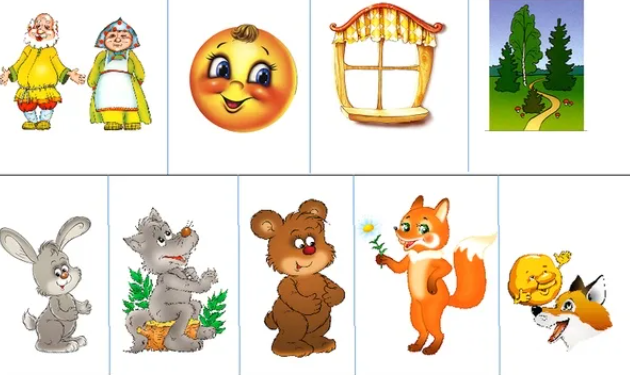 Ребенок:Колобок, колобок (дети идут, поставив руки на пояс) Колобок – румяный бок  По дорожке покатился (бегут на носочках, держа руки на поясе)  И назад не воротился.  Встретил мишку, волка, зайку. (встают лицом в круг, изображают медведя, волка, зайку)  (изображают игру на балалайке)  У лисы спел на носу, (пляшут в присядку)  Больше нет его в лесу! Он вернулся к бабушке,Он вернулся к дедушке!Воспитатель: Молодцы, ребята! Помогли Колобку вернуться к дедушке и бабушке. И нам с вами пора возвращаться в детский сад. Проходите на волшебный «Ковер – самолет»:1,2,3,4,5Вместе мы в кругу опять,Со сказками прощаемся В группу возвращаемся. РефлексияВоспитатель: Ребята, что вам сегодня понравилось?Какое у вас сейчас настроение? (Ответы детей) - А у Колобка? Как вы думаете? (Ответы детей)Нарисуйте, какое настроение сегодня у Колобка? Физкультминут (разводят руками) Физкультминутка Ходит он на двух ногах,Повторяя: «Ох! и «Ах!»Говорят, ему сто лет.Он ворчливый старый …(Дед)Она очень внука любит,Как и внучку-лапушку,Лечит чаем от простуды,Она — наша… (Бабушка)Летом скачет в шубке серой,                  А зимою в шубке белой
Длинноухий побегайчик,
Маленький трусишка…(Зайчик)Всё время по лесу он рыщет, Он в кустах кого-то ищет. Он из кустов зубами щёлк, Кто скажите это?.. (Волк)Зверь мохнатый любит мёд. Если что-то не поймёт, Может дико зареветь, Потому что он – ...(Медведь)Рыжая хозяюшка Из лесу пришла, Всех кур пересчитала,И с собой унесла (Лиса)Круглый он, румяный и печёный –Загляденье просто, как хорош!Но зачем он в лес сбежал из дома? –Где его, проказника, найдёшь? (Колобок)